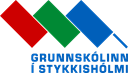 Fundur í Skólaráði GSS skólaárið 2023-2024, haldinn á kaffistofu starfsmanna kl. 18:00 þann 17. janúar 2024 Mætt: Heimir Eyvindsson, Sigurbjörg Andrea Hreinsdóttir, Bergdís Eyland Gestsdóttir, Víglundur Jóhannsson og Heimir Laxdal Jóhannsson. Forföll boðuðu: Hrafnhildur Hlín Karlsdóttir, Jóna Gréta Guðmundsdóttir, Íris Ísafold Sigurbjartsdóttir og Melkorka Líf Jónsdóttir. Dagskrá:  Fyrstu drög að skóladagatali 2024-2025Breytingar á símareglumSkólabragurSkipulag næsta skólaársDrög að skóladagatali næsta skólaárs liggja fyrir og eru til umræðu í starfsmannahópi skólans. Nokkrar athugasemdir hafa komið fram við fyrstu drög og því ljóst að einhverjar breytingar verða á dagatalinu á fyrstu stigum umræðunnar. Rætt var um gildandi skóladagatal og því velt upp hvort eitthvað væri þar sem bæri að varast við gerð þess næsta. Rætt var um fyrirhugaðar breytingar á símareglum GSS. Eins og staðan er í dag mega nemendur í 6. – 10. bekk nota síma í kennslustund með leyfi kennara en nú hefur áætlun um tækja- og tölvukaup verið hrint í framkvæmd og stefnt að því að skólinn geti séð nemendum fyrir tölvum/spjaldtölvum. Því hefur það verið rætt innan starfsmannahópsins hvort ekki sé þá hægt að setja á símabann. Fyrstu tækin koma í hús um næstu mánaðamót og UT teymi skólans hefur undirbúið innleiðinguna vel þannig að vonir standa til að hægt verði að setja á formlegt símabann fyrir lok febrúar. Skólaráð lýsti sig samþykkt þeim hugmyndum. Meðlimir ráðsins voru á því að skólabragur í GSS væri almennt góður þennan veturinn. Nemendur eru upp til hópa glaðir og kurteisir og samband nemenda og starfsfólk einkennist að mestu af gagnkvæmri virðingu. Rætt var um leiðir til að gera skólaandann enn betri, til dæmis með því að fjölga óformlegum samskiptum starfsfólks við nemendur; sitja hjá þeim í matsalanum, kíkja út í frímínútur o.s.frv. Hugmyndavinna vegna skipulags næsta skólaárs er í vinnslu hjá stjórnendateymi skólans. Eitt af því sem rætt hefur verið er að fækka tímasetningum á frímínútum og lengja matartíma yngstu bekkjanna. Góðar og gagnlegar umræður spunnust um skipulag skólastarfs almennt, rætt var um nemendalýðræði, samvinnu, samþættingu og fleira.Fleira ekki gert og fundi slitið kl. 18:50Ákveðið var að halda næsta fund miðvikudaginn 13. mars kl. 18:00